July2021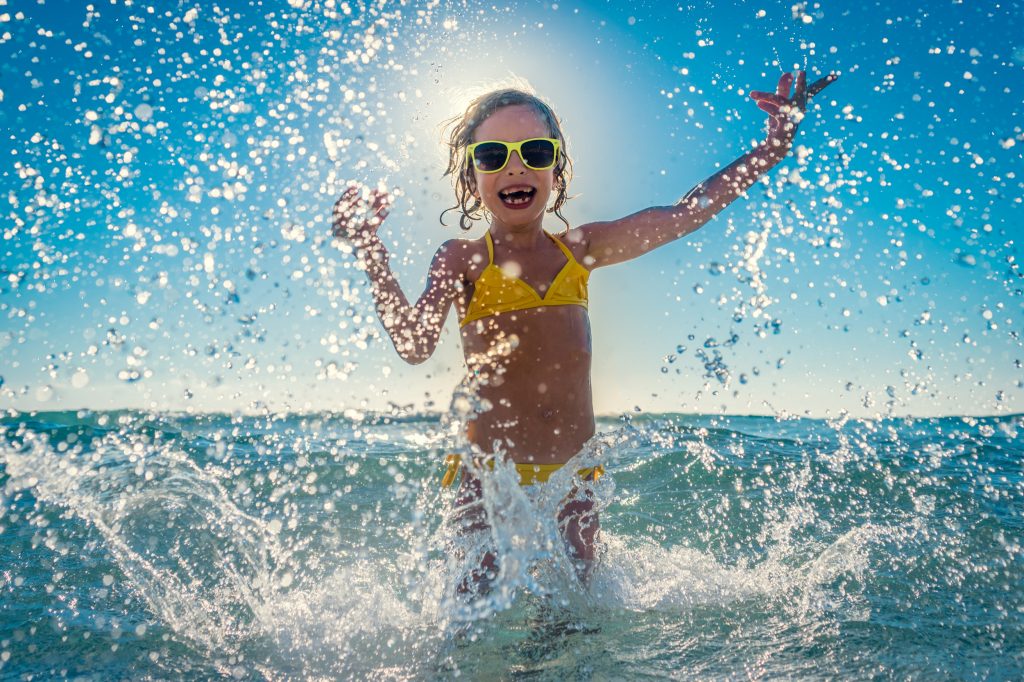 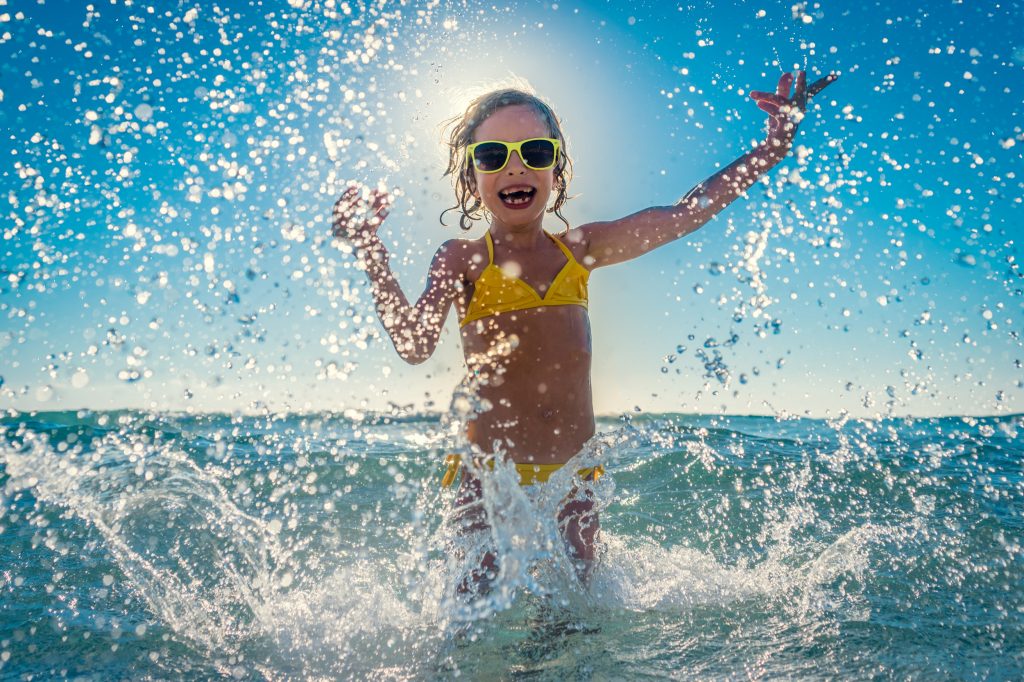 SundayMondayTuesdayWednesdayThursdayFridaySaturday12345678910MUSIC 9:30MUSIC 9:30MUSIC 9:30MUSIC 9:30WATER PLAY 3:00 11121314151617MUSIC 9:30MUSIC 9:30MUSIC 9:30MUSIC 9:30 WATER PLAY3:0018192021222324MUSIC 9:30MUSIC 9:30MUSIC 9:30MUSIC 9:30WATER PLAY 3:0025262728293031MUSIC 9:30MUSIC 9:30MUSIC 9:30MUSIC 9:30WATER PLAY 3:00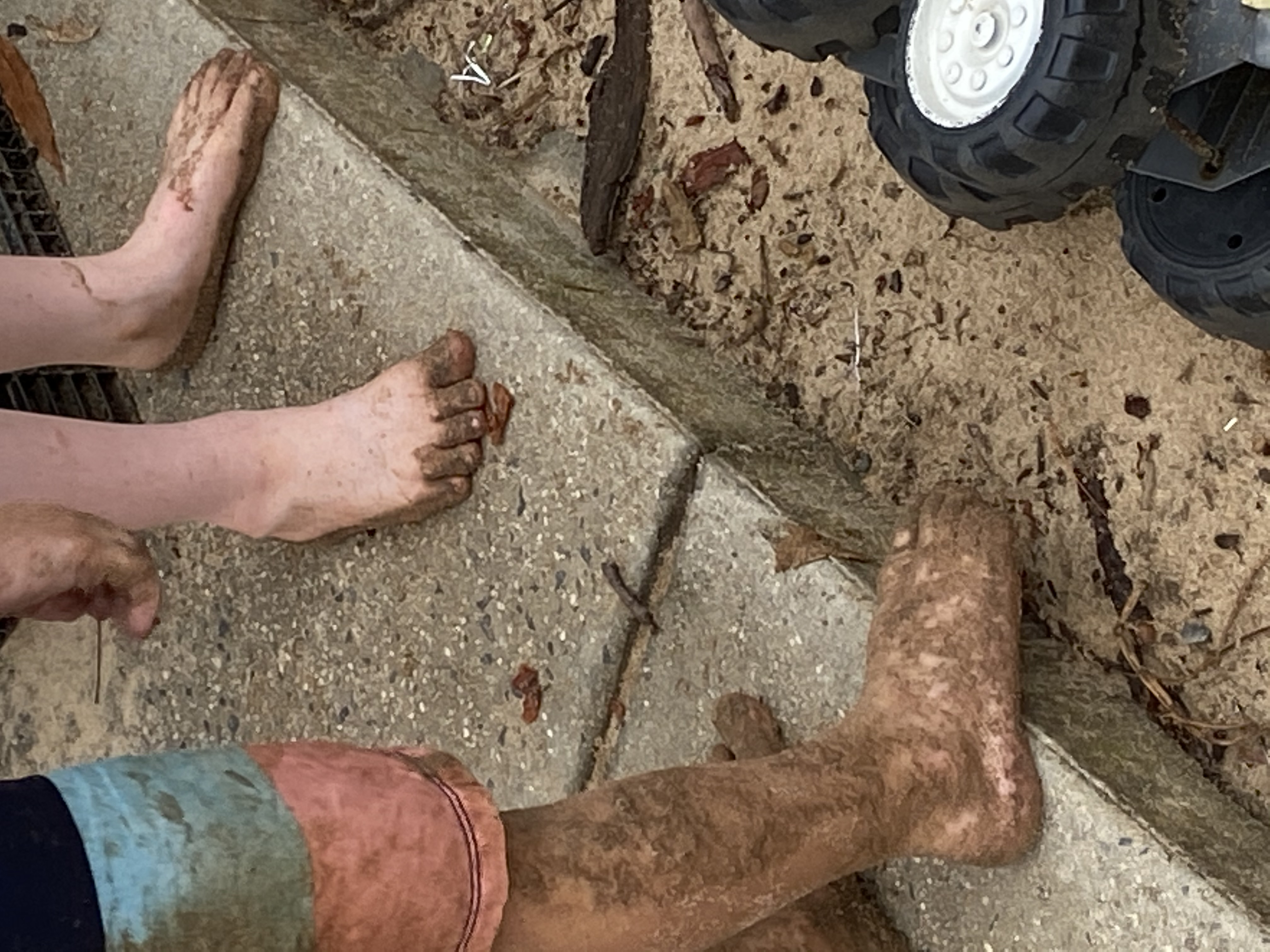 WATER PLAY IS MESSY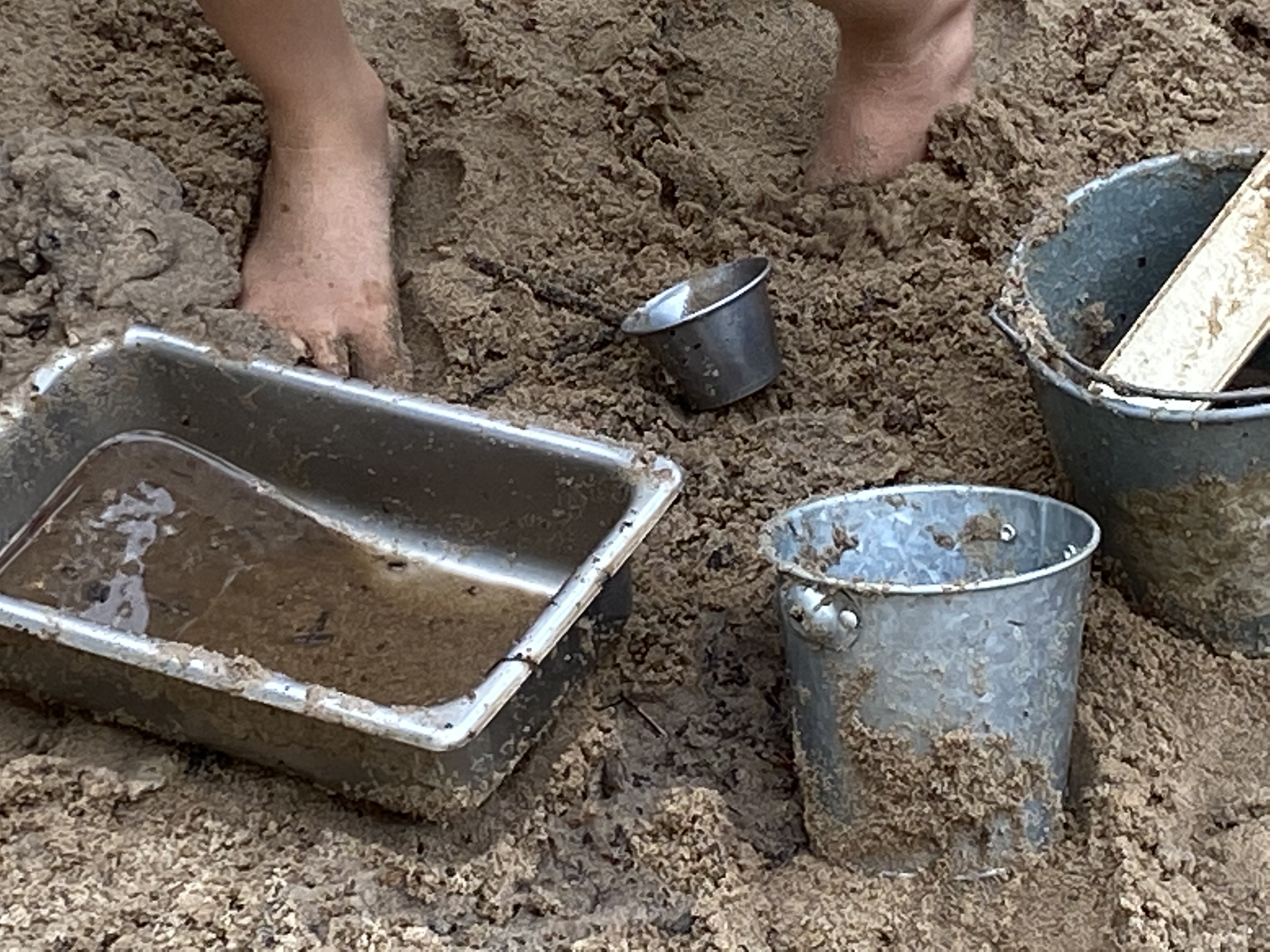 WATER PLAY IS FULL OF EXPERIMENTATION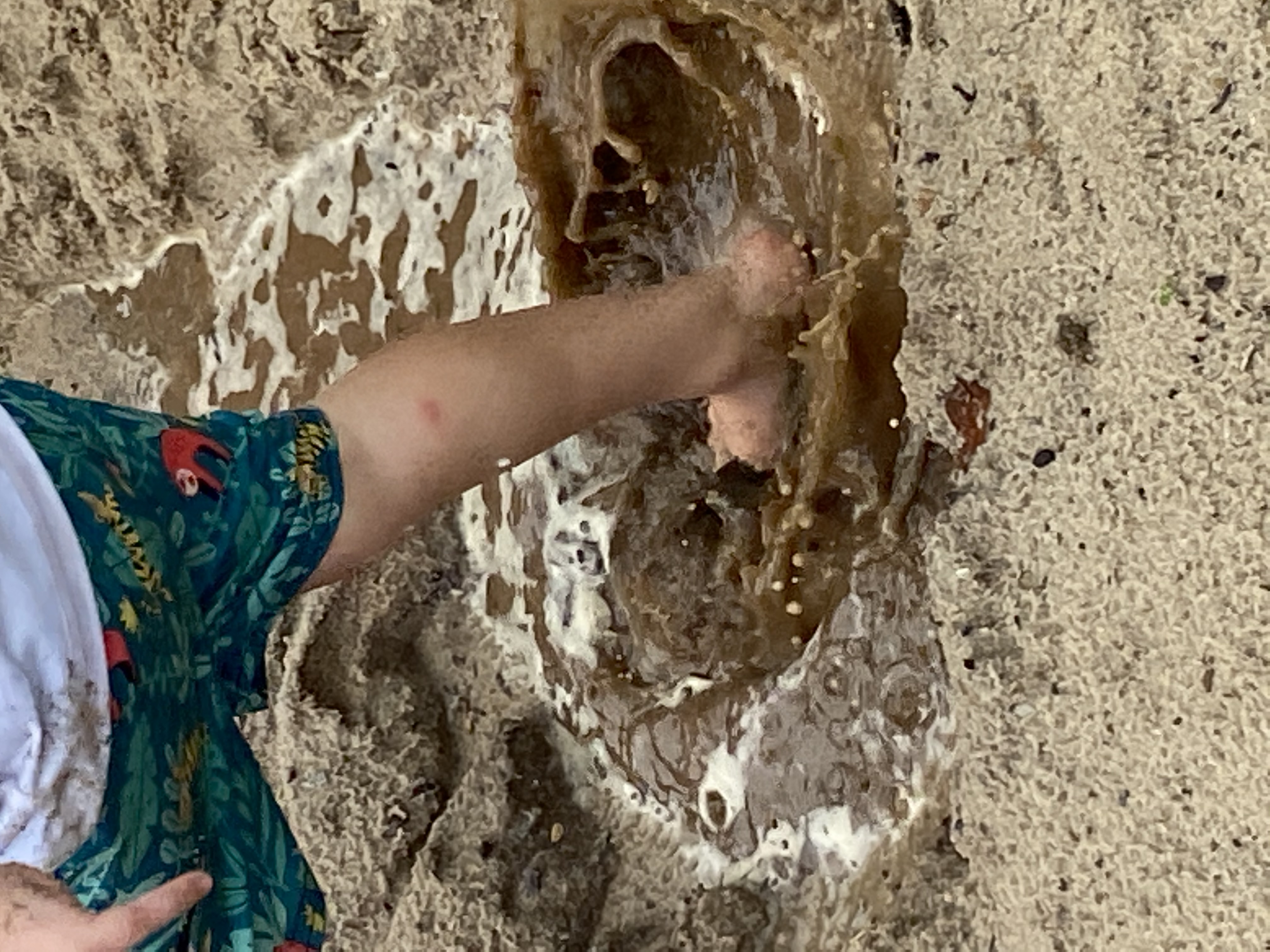 WATER PLAY IS WET, SPLASHY FUN